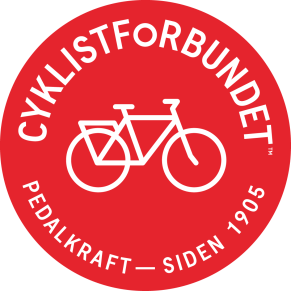 ReferatGeneralforsamling i Cyklistforbundet FrederiksbergTirsdag d. 15. marts 2021, kl. 19 Sted: Den Gule Villa på Dirch Passers Allé.Mødet startede med et oplæg fra Gunvor Wibroe (S) fra Kommunalbestyrelsen på Frederiksberg.Oplægget omhandlede cykelpolitikken på Frb. og lagde op til diskussion. Hendes pointer lægges løbende på facebook den kommende tid.Cyklistforbundets Generalforsamling Valg af dirigent Dirigent: Jens Mikkelsen – referent: Ulla DidriksenGeneralforsamlingen er lovlig indkaldt – så alt er i skønneste orden – dagorden udsendt til medlemmerne på Frederiksberg, på hjemmesiden og på facebook.Bestyrelsens beretning - Jette Gotsche fremlagde årets aktiviteter for Cyklistforbundet:Generalforsamling 21 var onlineStore cykeldag, Naturdag – coronaaflystMøde Tier Mobility - løbehjul, juliCykeltur med politiske kommunalkandidater, 7. septemberCykeltur med forvaltningen, 13. septemberKlima-demo, NGO’er, 25. septemberLandsmøde, Odense, oktoberHospitalsgrunden, borgermøde, 24. febr.“Venlig”-kampagneHøringssvar:Kommuneplanen, april Krav og vilkår for opstilling af udlejningscykler på offentligt areal*, augustServicetjek af Frederiksbergs cykelstier*, oktoberCykelsti / ensretning på Vodroffsvej, dec.Frederiksberg Bakke (Roskilde bakke), januarLøbende aktiviteter:Cykelundervisning ved Nordens Plads v. HenningCykling uden alder v. JørgenDet grønne Råd Friluftsrådet, ny kredsrepræsentantHøringssvarLøbende dialog med forvaltningenKommunikation:Facebook: Cyklistforbundet-Frederiksberg v. UllaHjemmeside: Afdelinger og repræsentanter cyklistforbundet.dk/frivilligportalen/afdelinger/Frederiksberg v. JetteBeretningen blev godkendtRegnskab ved Jørgen BadsbergDer var søgt tilskud på 5.800 kr. fra Cyklistforbundet centraltUdgifterne i dette år, med diverse coronaperioder betød, at vi kun forbrugte 798,84 kr.Det ubrugte beløb går direkte tilbage til Cyklistforbundet.Regnskabet blev godkendtBudget for 2022 er på 7.100 kr. Indkomne forslagIngenValg af bestyrelseUlla Didriksen blev genvalgt til 2024Jette Gotsche blev genvagt til 2024Jørgen Badsberg er først på valg i 2023Henning Pape er først på valgt i 2023Valg af suppleantJette Bøgeby stiller ikke op igen. Ingen suppleant blev valgt.Valg af formand Jette Gotsche genvalgt som formand for 1 år.Valg af delegerede til Cyklistforbundets landsmødeJette og Henning er valgt.Valg af revisor og revisorsuppleantJens Mikkelsen genvalg for 1 år, ingen revisorsuppleant valgt.Fremtidig virksomhed Naturdag, 24. aprilStore cykeldag, 3.-5. FRBDageCykeltur med forvaltningCykeltur med politikere/ møde på rådhusetBispeengbuen, kvarterspanelFK cykelpuljeprojekt, følgegruppeDialog FK, cykeltræning, FB, DGR, CUA, høringssvarEventuelt Stor tak til Jette Bøgely for de timer hun har lagt i Cyklistforbundet – Frederiksberg afdelingen.Der blev spurgt ind til tælling af cykler kontra biler på diverse trafikerede frederiksbergske gader.Der blev spurgt ind til at arbejde med trafikfrie øer på Frederiksberg.Ønsker om flere cykelgaderNyt tiltag grundet krigen i Ukraine. Giv en god cykel til de ukrainere der kommer til DK, og lad dem opsluges af vores måde at komme rundt i byer på. Læs mere: www.givencykel.dkDirigent: Jens Mikkelsen		Referent: Ulla Didriksen